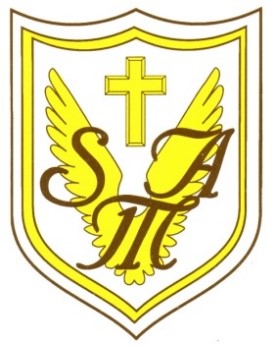 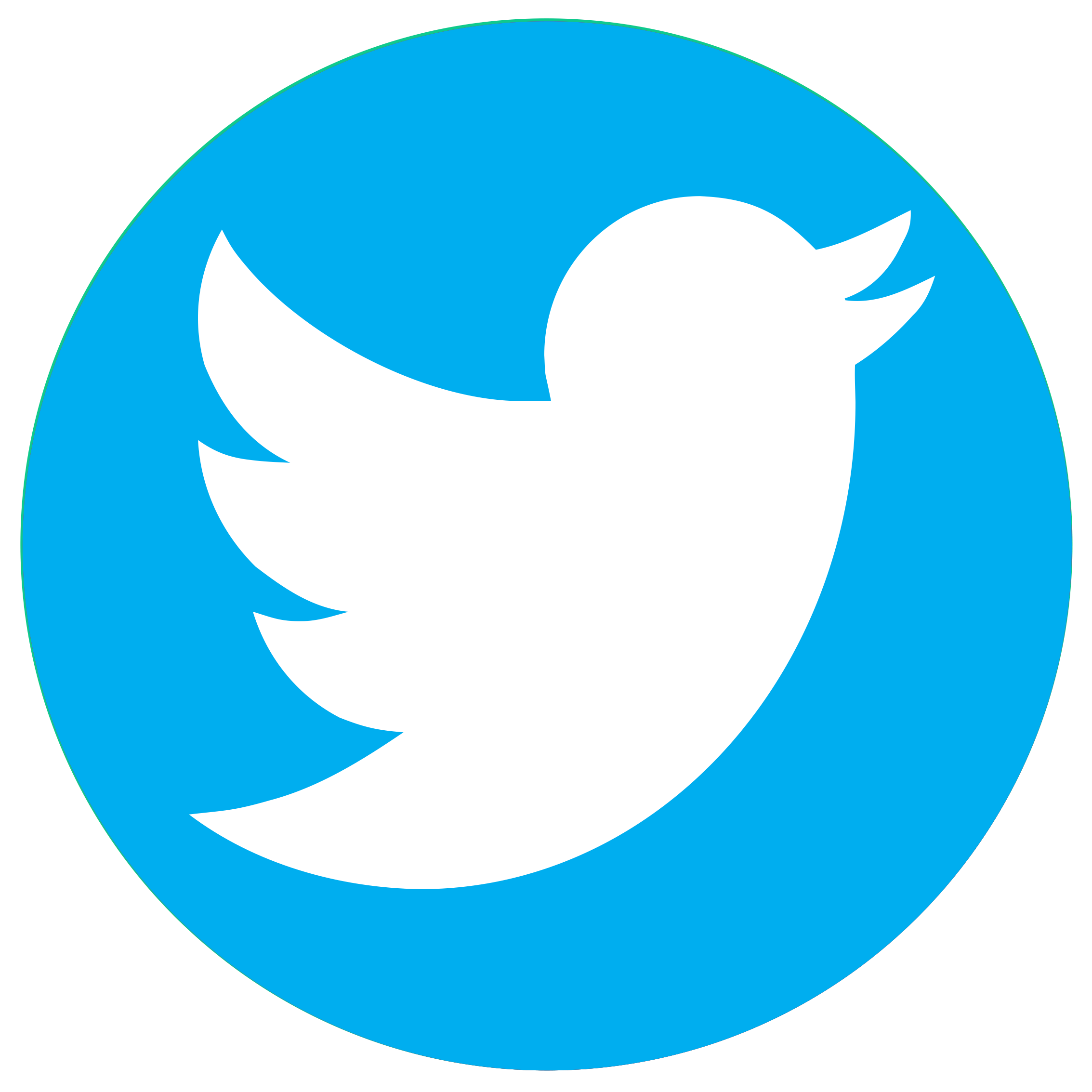 Required-L3 Teaching Assistant Fixed Term for 12 monthsPart time, 4 mornings per week, term time onlyFrom 4th September 2023The Governing Body wishes to appoint a conscientious, flexible, Level 3 Teaching Assistant from 8.45- 12:30pm four mornings per weekVisits to school are encouraged. Application forms and job descriptions are available from the school office and on our website.Completed applications to be emailed to: postbox@st-maryangel.walsall.sch.ukClosing date for applications – Friday 16th June Interviews to be held on Tuesday 20th June The successful applicant will:support our school mission statement and Catholic ethos;be an enthusiastic, hardworking professional who ca motivate and inspire children and use innovative teaching strategies within the classroom;have excellent written skills and the ability to communicate effectively with children, staff and parents;effectively raise the awareness of teaching staff to the strengths and difficulties of individual pupils;assist teaching staff in the monitoring and evaluation of pupils' progress, providing them with feedback on observations undertaken;assist in the assessment and raising of standards of individual pupils;assist in the monitoring of children who need learning support;raise the awareness of teaching staff to any pressures on pupils which may result in behaviour problems;provide support for teachers in developing effective approaches to managing behaviour;assist in reviewing statements of Special Educational Needs;abide by the policies of the school; be punctual, reliable and positive; a team player.	In return the applicant will:work in a friendly, supportive, collaborative environment with good opportunities for CPDmeet and work with happy, well behaved childrenSupporting Information This post is covered by part seven of the Immigration Act (2016) and therefore the ability to speak fluent and spoken English is an essential requirement for this role.The school is committed to safeguarding and promoting the welfare of children and expect all staff to share this commitment. The successful candidate will be subject to all necessary pre-employment checks, including: enhanced DBS, Childcare Disqualification (where applicable), qualifications, medical fitness, identity and right to work. All applicants will be required to provide two suitable references. An online search will also be carried out as part of due diligence on all short-listed candidates.This post is exempt from the Rehabilitation of Offenders Act 1974 and the amendments to the Exceptions Order 1975, 2013 and 2020. This means that when applying for certain jobs and activities certain spent convictions and cautions are ‘protected’ so they do not need to be disclosed to employers, and if they are disclosed, employers cannot take them into account.  